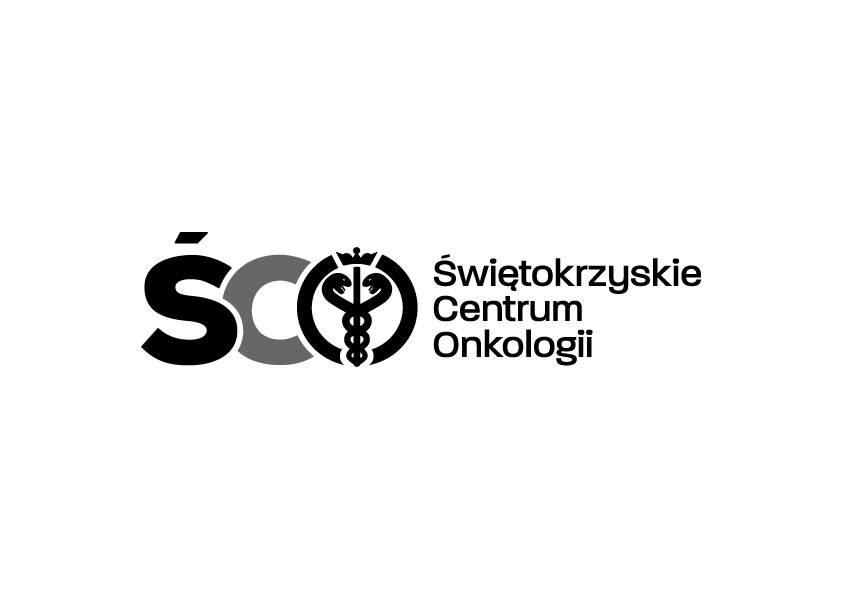 Adres: ul. Artwińskiego , 25-734 Kielce  Sekcja Zamówień Publicznychtel.: (0-41) 36-74-474   fax.: (0-41) 36-74071/481strona www: http://www.onkol.kielce.pl/ Email:zampubl@onkol.kielce.plAZP.2411.103.2020.JS                                                                                                                           Kielce dn.  24.08.2020r 						WSZYSCY  WYKONAWCY                                                                                WYJAŚNIENIA DOTYCZĄCE SIWZDot. AZP.2411.103.2020.JS : Pogwarancyjne serwisowanie sprzętu medycznegoNa podstawie Art. 38 ust. 2 ustawy Prawo zamówień publicznych Zamawiający przekazuje treść zapytań dotyczących zapisów SIWZ wraz z wyjaśnieniami.W przedmiotowym postępowaniu wpłynęły następujące pytania :Pytanie nr 1 Pytanie nr 1 dotyczy część V pkt 1.2. II  zdolności technicznej lub zawodowej – dla zadanie 1, 2:Czy Zamawiający uzna warunek za spełniony, jeżeli Wykonawca wykaże, że co najmniej jeden inżynier dokonujący czynności serwisowe z aktualnym, imiennym certyfikatem wystawionym przez producenta aparatu lub inny ośrodek szkolący, porozumiewający się w języku polskim.Uzasadnienie:Tylko pozytywna odpowiedź pozwoli nam złożyć konkurencyjną ofertę i wpłynie na konkurencyjność postępowania, pozwalając Zamawiającemu reprezentującemu sektor publiczny na kierowanie się w procedurze zakupowej zasadą optymalizacji kosztów i  racjonalizacji wydatków.Postawiony w SIWZ warunek w zakresie zdolności technicznej lub zawodowej w postaci obowiązku posiadania przez Wykonawcę certyfikatów wydanych przez producenta urządzeń uniemożliwia udział w przedmiotowym postępowaniu jakiejkolwiek firmie konkurencyjnej wobec producenta! Producent nie ma ani obowiązku ani interesu biznesowego w porozumieniu się z innymi wykonawcami co do udzielenia autoryzacji i przeprowadzania certyfikowanych szkoleń w zakresie świadczonych usług serwisowych dla inżynierów konkurencyjnych firm. Nadmieniamy, że producent aparatury nie udziela żadnego wsparcia podmiotom prowadzącym działalność konkurencyjną, w tym nie prowadzi certyfikowanych szkoleń w zakresie serwisowania aparatów dla inżynierów konkurencyjnych firm. Tym samy zapisy SIWZ odnoszące się do wymagań stawianych Wykonawcom w kwestii posiadania dokumentów certyfikowanych/potwierdzonych przez producenta przedstawicieli serwisu stanowią ograniczenie kręgu Wykonawców zdolnych do realizacji zamówienia. Bezsprzecznie tego rodzaju zapisy SIWZ mogą stanowić naruszenie art. 7 ust. 1 i art. 22 ust. 1a PZP poprzez opisanie warunków udziału wbrew zasadzie uczciwej konkurencji i wymaganie od Wykonawców dokumentów, które nie są proporcjonalne do przedmiotu zamówienia.Odpowiedź:Zamawiający podtrzymuje zapisy SIWZ.Pytanie nr 2 Pytanie nr 2 dotyczy SIWZ: III B Dokumenty potwierdzające brak podstaw do wykluczenia z udziału w postępowaniu oraz spełnianie warunków udziału w postępowaniu – składane na wezwanie zamawiającego (przed wyborem oferty:Czy Zamawiający odejdzie od wymogu posiadania uprawnień autoryzowanego serwisu producenta lub podmiotu upoważnionego przez wytwórcę do wykonywania tych czynności dla urządzeń wymienionych w Załączniku nr 2 do SIWZ. ?Uzasadnienie:Zapisy SIWZ odnoszące się do wymagań stawianych Wykonawcom w kwestii posiadania autoryzacji producenta przedstawicieli serwisu stanowią ograniczenie kręgu Wykonawców zdolnych do realizacji zamówienia. Bezsprzecznie tego rodzaju zapisy SIWZ mogą stanowić naruszenie art. 7 ust. 1 i art. 22 ust. 1a PZP poprzez opisanie warunków udziału wbrew zasadzie uczciwej konkurencji i wymaganie od Wykonawców dokumentów, które nie są proporcjonalne do przedmiotu zamówienia.Odpowiedź:Zamawiający podtrzymuje zapisy SIWZ.Pytanie nr 3 Pytanie nr 3 dotyczy SIWZ: III B Dokumenty potwierdzające brak podstaw do wykluczenia z udziału w postępowaniu oraz spełnianie warunków udziału w postępowaniu – składane na wezwanie zamawiającego (przed wyborem oferty:Czy Zamawiający odejdzie od wymogu posiadania kodów serwisowych niezbędnych do wykonania czynności pochodzące z legalnego źródła, potwierdzone umową licencyjną lub oświadczeniem producenta zastępując go Oświadczeniem Wykonawcy, który potwierdzi, że w przypadku potrzeby użycia kodów serwisowych będzie on je posiadał?Odpowiedź:Zamawiający podtrzymuje zapisy SIWZ.Pytanie nr 4 Pytanie nr 4 dotyczy zadanie nr 1 oraz 2:Prosimy o doprecyzowanie, że Zamawiający w Szczegółowym zakresie obsługi sprzętu objętego zamówieniem stanowi załącznik nr 2 do SIWZ: „Dostawa materiałów do przeprowadzenia modyfikacji" ma na myśli modyfikacje wpływające na bezpieczeństwo pacjenta, a nie na rozbudowę/upgrade systemu?Odpowiedź:Zamawiający potwierdza powyższe.Pytanie nr 5 Pytanie nr 5 dotyczy Pakiet nr 2 Aparat RTG ramię C Ziehm Solo s/n 51528Czy w przypadku możliwości zdalnej diagnostyki w aparacie Ziehm Solo zdalne podłączenie do aparatu i diagnostyka będzie uznawana jako - „czas reakcji serwisu na zgłoszenie awarii” w dni robocze liczone od poniedziałku do piątku z wyłączeniem dni ustawowo wolnych od pracy?Uzasadnienie:Wskazujemy, iż przedmiot zamówienia nie jest niepodzielny, obejmuje kilka urządzeń o różnej specyfice działania, a tym samym nie ma powodu dla którego przeglądy techniczne ww. urządzeń musiały być wykonywane przez jeden podmiot. Urządzenia będące przedmiotem zamówienia działają niezależnie, a zatem ich serwis może być wykonywany przez kilka niezależnych podmiotów.Zgodnie z art. 7 ust. 1 ustawy Pzp:„1. Zamawiający przygotowuje i przeprowadza postępowanie o udzielenie zamówienia w sposób zapewniający zachowanie uczciwej konkurencji i równe traktowanie wykonawców oraz zgodnie z zasadami proporcjonalności i przejrzystość”Odpowiedź:Zamawiający potwierdza powyższe.Pozostałe zapisy SIWZ pozostają bez zmian. Modyfikacja jest wiążąca dla wszystkich uczestników postępowania.                                                                                   Z poważaniem   Z-ca Dyrektora ds. Techniczno-Inwestycyjnych mgr inż. Wojciech Cedro